МУНЦИПАЛЬНОЕ БЮДЖЕТНОЕ ДОШКОЛЬНОЕ ОБРАЗОВАТЕЛЬНОЕ УЧРЕЖДЕНИЕ «ДЕТСКИЙ САД КОМБИНИРОВАННОГО ВИДА» «АЛЕНЬКИЙ ЦВЕТОЧЕК»Конспект интегрированного занятия Знакомство с русской народной сказкой «Зимовье зверей»Воспитатель: Десяткова Н.А.Кодинск2019 год.Цель: ознакомление детей с русской народной сказкой «Зимовье зверей»Задачи:Речевое развитие- продолжать формировать у детей умение внимательно слушать произведение и понятно для слушателей отвечать на вопросы;- развивать и обогащать речь детей, расширять словарный запас;- расширять представления детей, о предметах, явлениях, событиях, не имевших место в их собственном опыте.Познавательное развитие- развивать мышление, воображение, тактильное восприятие, умение устанавливать причинно - следственные связи в живой и не живой природе.Социально – коммуникативное развитие- продолжать формировать у детей эмоциональную отзывчивость, сопереживать персонажам художественного произведения;- продолжать развивать у детей умение общаться спокойно, не перебивая друг друга.Художественно – эстетическое развитие- продолжать развивать эстетическое восприятие, умение правильно держать карандаш, закрашивать в одном направлении, аккуратно вырезать изображение и наклеивать на коробочку.Словарная работа«Зимовье», «Конопатить», «Столбы тесать».Предварительная работа- Чтение русских народных сказок: «Теремок», «Колобок», «Курочка ряба», «3 медведя» и т.д.;- Беседа на тему: « Чему нас учат сказки?;- Рассматривание иллюстраций к русским народным сказкам;- Объяснение слов: «Зимовье», «Столбы тесать», «Конопатить»;- Работа с манной крупой с использованием кинезеологических упражнений;- Подбор аудио записей, картинок.Материалы и оборудование- поддоны с манной крупой;- картинки русских народных сказок;- цветные карандаши, кисточки, клей, ножницы, клеёнки, подставки для кисточки;- листочки с изображением животных;- настольный театр «Зимовье зверей».- аудио записи;- ширма.Ход занятия- Ребята проходите в группу. К нам пришли сегодня гости, давайте с ними поздороваемся. Дети здороваются с гостями. - Ребята возьмите друг друга за руки, встанем в кружок.- Собрались все дети в круг, я твой друг и ты мой друг! Дружно за руки возьмёмся, и друг другу улыбнемся. Давайте подарим улыбку друг другу. Какое у вас сегодня настроение?Дети: хорошее, отличное, доброе, весёлое, шикарное, праздничное и т.д.- Ребята, а вы любите сказки?Дети: Да!- Чтобы сказку отыскать, нужно с манкой поиграть (воспитатель жестом приглашает детей занять место за столами) положите ладошки на поверхность манной крупы: Манку в рот мы не берём и глаза свои не трём.Манку мы не рассыпаем, дружно, весело играем.- «Змейка» каждым пальчиком правой и левой руки поочередно. Затем одновременно.- «Зайки прыгают» двумя пальцами правой и левой руки поочередно. Затем одновременно.- «Медвежата» ребром в кулаке правой и левой руки поочередно. Затем одновременно.- «Жучки – паучки» всеми пальцами правой и левой руки поочередно. Затем одновременно.- Ребята посмотрите, что я нашла (достать из манной крупы картинку),  это картинка с русской народной сказкой «Колобок». А у вас какая сказка?- Почему эти сказки называются народные? (сказку придумал не один человек, а много людей и поэтому их стали называть народными)- Ребята, а вы хотите посмотреть сказку?- Проходите на стульчики, тихонько, не спугните нашу сказку.- Давайте вместе скажем: 1,2,3 – сказка приходи (звучит музыка и открывается ширма).- Сегодня я вам расскажу сказку, которая называется «Зимовье зверей».Показ сказки: настольный театр «Зимовье зверей»- Как называется сказка?- Что означает слово «зимовье»? (зимовье - домик, в котором можно жить зимой).- Для чего звери решили построить зимовье?- Как они его строили?- Кто что делал?Дети перечисляют.- Ребята, а вы знаете что значит: «Столбы тесать» (снимать кору), что значит «Конопатить» (затыкать мхом дыры между брёвен).- Что случилось однажды? Кто без приглашения вошёл в зимовье?- Почему зверям удалось спастись? (они делали все дружно, вместе).- С тех пор зажили в лесу звери спокойно и решили позвать на праздник друзей. Давайте сделаем с вами друзей в нашей мастерской.ФизминуткаНо с начала немного отдохнем.Как у наших у зверей, лапки весело стучат (топ, топ, топ).А устали ножки, хлопаем в ладошки (хлоп, хлоп, хлоп).А потом в присядочку пляшут звери рядышком.А как пустятся бежать, никому их не догнать.- Ребята, проходите в мастерскую.Работа в мастерскойЗакрашивание цветными карандашами животных.Вырезание и приклеивание к коробочке.Дети готовые поделки выставляют рядом с «Зимовьем».- С какой сказкой мы сегодня познакомились? Звери держались друг за друга и не испугались волка. Есть такая русская народная пословица «Друг за другом держаться – ничего не бояться!». Спасибо, вы молодцы!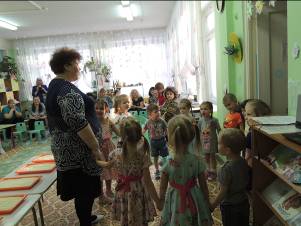 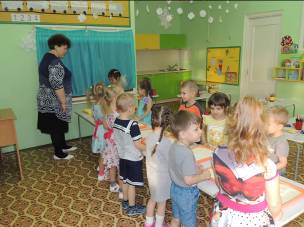 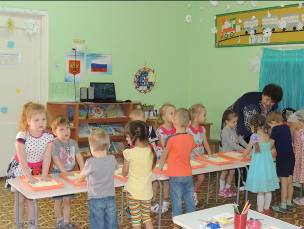 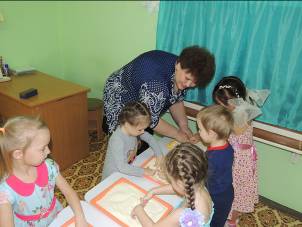 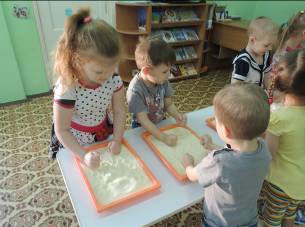 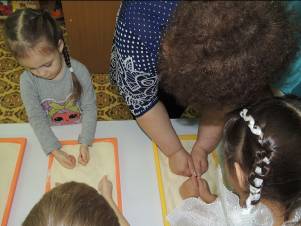 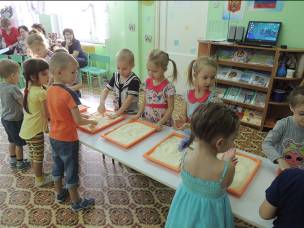 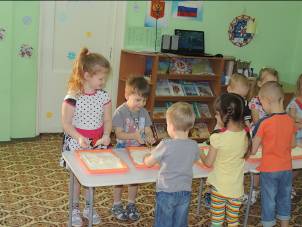 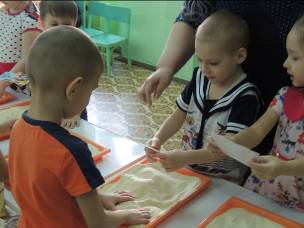 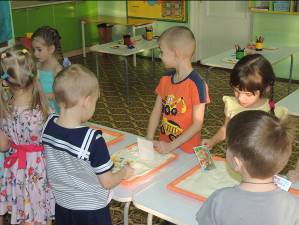 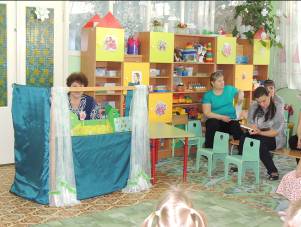 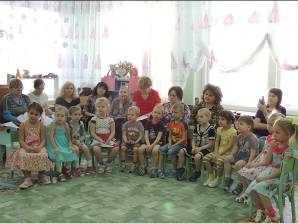 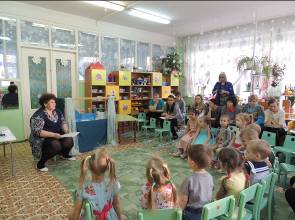 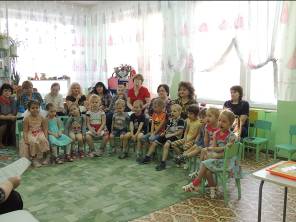 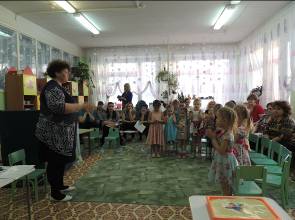 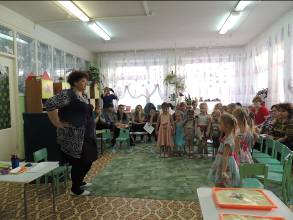 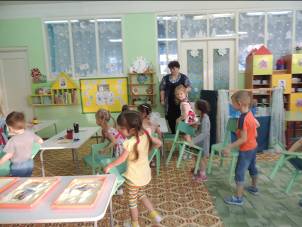 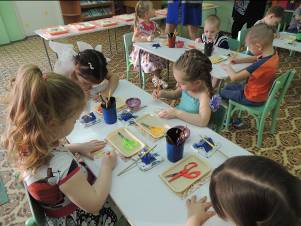 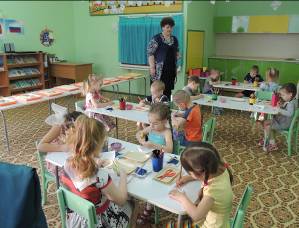 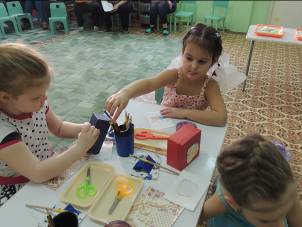 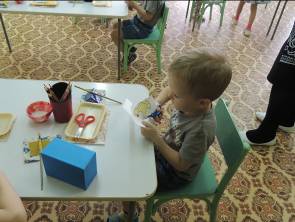 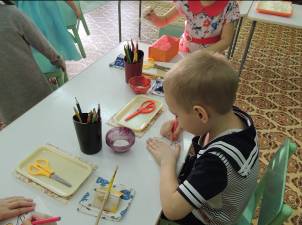 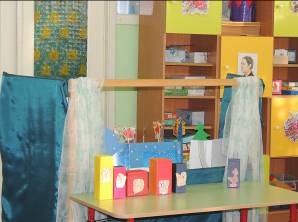 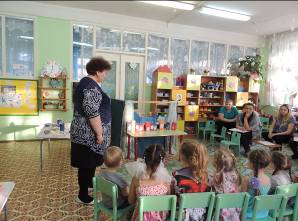 